В рамках культурно – образовательного проекта «Культура для школьника»библиотека предлагает Вам  онлайн – участие в викторине…Детство – удивительная и чудесная пора, когда мир необъятен, наполнен добром, яркими красками и тайнами, когда открытия совершаются легко и вдохновенно. В это время рождаются мечты, формируется характер, приобретаются привычки. Не на мгновение – на всю жизнь.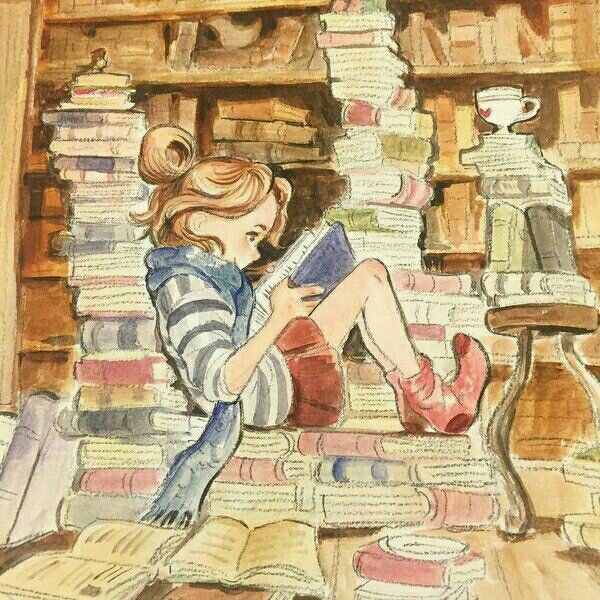 Как важна в эту пору каждая прочитанная книга! Она может стать мудрым советчиком и верным другом. Главное – вовремя найти ее и открыть; не пройти, не заметив, мимо тех произведений, которые нужно обязательно прочитать в детстве.Детство - удивительный мир, в котором происходит все самое интересное, красочное и забавное. Чтобы ребенок творчески и умственно развивался, помогает литература.Чтение книг – это один из путей к саморазвитию и самообразованию. Читающий ребенок не только более образован, но и более дисциплинирован. У него лучше развита память, логика, такой школьник обладает богатой фантазией и всегда может найти рациональный выход из любой ситуации.  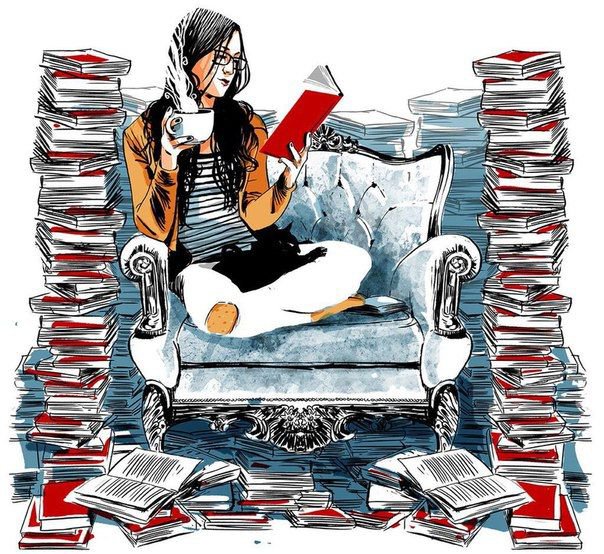 Ребята, а вы знали, что фильмы всегда основаны на какой-нибудь идее. Именно она делает фильм интересным, а уже потом его дополняют различные  трюки и спецэффекты. И для каждого фильма всегда создается сценарий.Книга же способна передать невероятные чувства и создать нужную эмоциональность, которая захватит человека и не отпустит его пока он не дочитает её до конца. Так появляются бестселлеры. А там где популярность книги, там и возможность интересного сценария для фильма. Уважаемые ребята, библиотека предлагает вам принять участие в викторине под названием «Кино и книга»1. По какой книге Кира Булычева был снят детский фильм «Гостья из Будущего»?  2. Назовите имена трех толстяков из одноименной сказки Ю.Олеши 3.Какими словами заканчивается «Сказка о Царе Салтане…» ?  4. Кто написал повесть «Серебряный шар»?  5. На какую планету летала девочка Алиса Селезнева в книге «День рождения Алисы»?  6. Какой материал был использован для изготовления Пастушки и трубочиста в одноименной сказке Андерсена?7. Замке Снежной королева мальчик Кай составлял слово из льдинок. Какое это слово? 8. Виктор Перестукин со своим котом Кузей оказался в этой стране по воле своих собственных учебников, которые дали ему задание преодолеть опасности и трудности за четыре часа, иначе он навсегда останется там. Назовите страну.9. Профессор Транкверри отправлялся на самолете в образе тигра в эту страну. Назовите её.10. Кто автор произведения, по которому написан сценарий и снят фильм «Приключения Электроника»? 
 11. Как звали девочку - отражение главной героини фильма «Королевство кривых зеркал»? 
 12. Закончите фразу кота Матвея и фильма «Новогодние приключения Маши и Вити»
— Игре конец, я дикий кот, 
Мой первый ход - последний ход, 
Я кот Матвей, мой метод прост,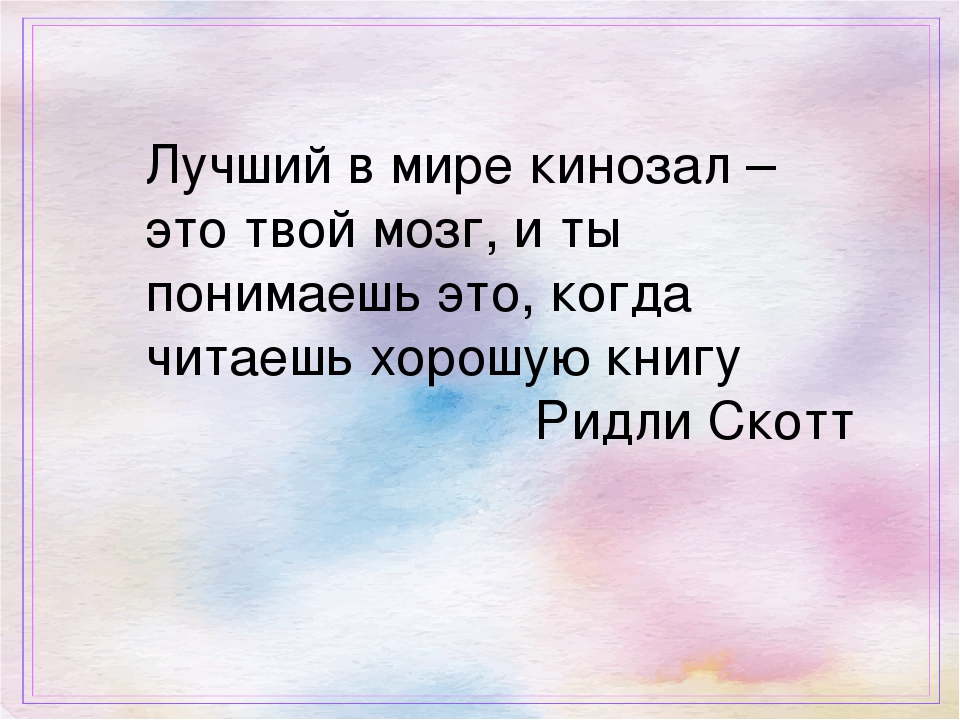 Ответы:1.«Сто лет тому вперед»2. В сказке имена трех толстяков не упомянуты.3. «Я там был, мед, пиво пил –. И усы лишь обмочил».4. Юрий Самсонов.5.На планету Колеида.6.Фарфор.7.Вечность.8.Страна невыученных уроков.Юрий Александрович Прытков (1920 – 2011) в 1969 г. создал мультфильм по сказке Лии Борисовны Гераскиной (1910 – 2010) «В стране невыученных уроков». В книге, в отличие от мультфильма, герои идут за катящимся мячом, и время их пребывания в стране не ограничено)9.Индия. (В мультфильме «Два билета в Индию» режиссер Роман Абелевич Качанов (1921—1993) по повести Кира Булычева отправляет в Индию одного тигра и школьницу Юлю Грибкову, которая первоначально остается в СССР из-за потери билета.)10. Евгений Велтистов.11. Яло.(Погнавшись за убежавшим через волшебное зеркало котом Барсиком, Оля попала в сказочное Королевство кривых зеркал, где столкнулась со своим собственным отражением — девочкой по имени Яло. В критической ситуации Оля становится более ответственной и требовательной к себе. Зато Яло воплощает все её недостатки: рассеянность, лень, чрезмерную любовь к сладкому, неаккуратность, боязливость.)12. –«Я не люблю тянуть кота за хвост».